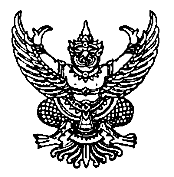 ประกาศมหาวิทยาลัยธรรมศาสตร์เรื่อง อำนาจหน้าที่และการแบ่งหน่วยงานภายในสำนักงานเลขานุการคณะสาธารณสุขศาสตร์ พ.ศ. ๒๕๕๙………………………………..     	โดยที่เป็นการสมควรกำหนดอำนาจหน้าที่และการแบ่งหน่วยงานภายในสำนักงานเลขานุการคณะสาธารณสุขศาสตร์      	อาศัยอำนาจตามความในมาตรา ๓๙ แห่งพระราชบัญญัติมหาวิทยาลัยธรรมศาสตร์ พ.ศ. ๒๕๕๘ ประกอบข้อ ๑๔ ของข้อบังคับมหาวิทยาลัยธรรมศาสตร์ว่าด้วยการจัดตั้งและการแบ่งส่วนงานของมหาวิทยาลัยธรรมศาสตร์พ.ศ. ๒๕๕๙ อธิการบดีโดยความเห็นชอบของสภามหาวิทยาลัยธรรมศาสตร์ในคราวการประชุมครั้งที่ ๙ / ๒๕๕๙ เมื่อวันที่ ๑๙ กันยายน ๒๕๕๙ จึงออกประกาศดังต่อไปนี้     	ข้อ ๑ ประกาศนี้เรียกว่า “ ประกาศมหาวิทยาลัยธรรมศาสตร์ เรื่อง อำนาจหน้าที่และการแบ่งหน่วยงานภายในสำนักงานเลขานุการคณะสาธารณสุขศาสตร์ พ.ศ. ๒๕๕๙”     	ข้อ ๒ สำนักงานเลขานุการคณะสาธารณสุขศาสตร์แบ่งหน่วยงานเป็น ๔ งาน ดังนี้         	(๑) งานบริหารทั่วไป         	(๒) งานวิจัยบริการวิชาการและห้องปฏิบัติการ         	(๓) งานการนักศึกษา         	(๔) งานวิเทศสัมพันธ์และสื่อสารองค์กร      	ข้อ ๓ งานบริหารทั่วไป มีอำนาจหน้าที่ ดำเนินการด้านสารบรรณและธุรการ ด้านบริหารทรัพยากรมนุษย์ด้านอาคารสถานที่และยานพาหนะ ด้านการคลังและพัสดุ ด้านยุทธศาสตร์ และด้านประกันคุณภาพการศึกษา โดยรับผิดชอบงานระเบียบสารบรรณ การประชุม งานบริหารและพัฒนาบุคลากร บริหารจัดการการใช้อาคารยานพาหนะ และการรักษาความปลอดภัย ดำเนินการจะซื้อจะจ้าง การเบิกจ่าย และซ่อมแซมวัสดุครุภัณฑ์ดำเนินงานด้านนโยบายและแผน จัดทำคำขอตั้งงบประมาณประจำปี ควบคุมและรายงานผลการใช้จ่ายงบประมาณ พัฒนางานประกันคุณภาพในระดับต่างๆ จัดทำฎีกา ตรวจสอบการตั้งฎีกาเบิกจ่ายจัดทำบัญชีรายวันบัญชีแยกประเภท จัดทำบัญชีเงินทุนหมุนเวียน จัดทำรายงานฐานะทางการเงิน ดำเนินการรับจ่ายโครงการต่างๆตรวจสอบคำขออนุมัติงบประมาณ จัดทำรายงานเงินรายจ่ายตามงบประมาณและปฎิบัติหน้าที่อื่นตามที่ได้รับมอบหมาย      	ข้อ ๔ งานวิจัยบริการวิชาการ และห้องปฏิบัติการ มีอำนาจหน้าที่ ดำเนินการด้านบริหารงานวิจัย ด้านศูนย์บริการวิชาการ และด้านห้องปฏิบัติการ โดยรับผิดชอบจัดทำข้อมูล สถิติที่เกี่ยวกับเรื่องที่จะทำวิจัย จัดทำฐานข้อมูลผลงานวิจัย จัดทำรายงานการวิจัย วางแผนการดำเนินงานวิจัยและติดตามงานวิจัยให้เป็นไปตามแผน การจัดหลักสูตรการอบรม การเตรียมการประชุมวิชาการต่างๆ ประสานงานการรับงานตรวจวิเคราะห์ทางห้องปฏิบัติการ การวิเคราะห์ทางห้องปฏิบัติการ ทางด้านเคมีกายภาพ ด้านจุลชีววิทยา ด้านสุขศาสตร์อุตสาหกรรม การสนับสนุนการเรียนการสอน การวิจัยทางห้องปฏิบัติการ และปฎิบัติหน้าที่อื่นตามที่ได้รับมอบหมาย      	ข้อ ๕ งานการนักศึกษา มีอำนาจหน้าที่ ดำเนินการด้านการศึกษาระดับปริญญาตรี ระดับบัณฑิตศึกษา ด้านพัฒนาหลักสูตร และด้านกิจการนักศึกษา โดยรับผิดชอบดูแลการจัดการเรียนการสอนในระดับปริญญาตรีและระดับบัณฑิตศึกษา ทั้งโครงการปกติและโครงการนานาชาติ จัดทำหลักสูตรการศึกษา วางแผนการปรับปรุงหลักสูตรเมื่อถึงกำหนดระยะเวลา วิเคราะห์ประเมินผลด้านการศึกษา ดำเนินงานด้านกิจการ นักศึกษาด้านศิษย์เก่าสัมพันธ์ และประสานงานเรื่องการจัดหางานของนักศึกษาและปฎิบัติหน้าที่อื่นตามที่ได้รับมอบหมาย       	ข้อ ๖ งานวิเทศสัมพันธ์และสื่อสารองค์กร มีอำนาจหน้าที่ ดำเนินการด้านวิเทศสัมพันธ์ ด้านประชาสัมพันธ์และด้านเทคโนโลยีสาระสนเทศ โดยรับผิดชอบดำเนินการและประสานงานติดต่อกับสถาบันการศึกษาต่างประเทศตามโครงการความร่วมมือต่างๆ เผยแพร่ข้อมูลและข่าวสารด้าน ต่างประเทศรวบรวมและจัด เก็บข้อมูลโครงการความร่วมมือต่างๆ การเผยแพร่ข่าวสารการศึกษาและการบริการวิชาการของคณะ จัดทำแผนการประชาสัมพันธ์ให้บริการและสนับสนุนการจัดการเรียนการสอนในด้านที่เกี่ยวข้องกับระบบเทคโนโลยีสาระสนเทศ และปฎิบัติหน้าที่อื่นตามที่ได้รับมอบหมาย       	ทั้งนี้ตั้งแต่บัดนี้เป็นต้นไป                                                                         ประกาศ ณ วันที่ ๒๗ กันยายน พ.ศ. ๒๕๕๙                                                                            (ศาสตราจารย์ ดร.สมคิด เลิศไพฑูรย์)                                                                               อธิการบดีมหาวิทยาลัยธรรมศาสตร์